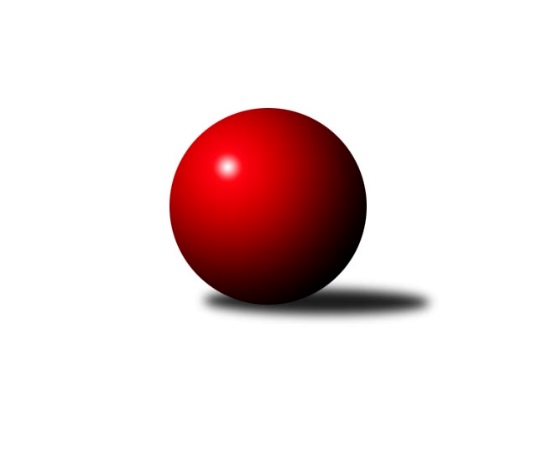 Č.10Ročník 2023/2024	15.11.2023Nejlepšího výkonu v tomto kole: 2260 dosáhlo družstvo: SC Olympia Radotín CMistrovství Prahy 4 2023/2024Výsledky 10. kolaSouhrnný přehled výsledků:SK Rapid Praha B	- SC Olympia Radotín C	1:7	2068:2260	4.5:7.5	13.11.SK Žižkov Praha E	- KK Velké Popovice C	3:5	2168:2190	5.0:7.0	14.11.TJ Sokol Praha-Vršovice D	- KK DP Praha B 	3:5	2114:2137	7.0:5.0	15.11.Tabulka družstev:	1.	TJ Sokol Praha-Vršovice D	8	7	0	1	46.0 : 18.0 	63.0 : 33.0 	 2266	14	2.	SC Olympia Radotín C	8	5	1	2	38.0 : 26.0 	51.0 : 45.0 	 2294	11	3.	TJ Sokol Rudná E	8	5	0	3	38.0 : 26.0 	57.0 : 39.0 	 2197	10	4.	KK DP Praha B	8	4	2	2	35.0 : 29.0 	47.5 : 48.5 	 2116	10	5.	SK Žižkov Praha E	9	3	0	6	27.0 : 45.0 	43.0 : 65.0 	 2090	6	6.	KK Velké Popovice C	8	2	1	5	25.0 : 39.0 	39.0 : 57.0 	 2049	5	7.	SK Rapid Praha B	9	1	0	8	23.0 : 49.0 	47.5 : 60.5 	 2135	2Podrobné výsledky kola:	 SK Rapid Praha B	2068	1:7	2260	SC Olympia Radotín C	Antonín Krampera	 	 166 	 117 		283 	 1:1 	 345 	 	160 	 185		Michal Minarech	Jaroslav Svozil	 	 160 	 167 		327 	 0.5:1.5 	 353 	 	160 	 193		Aleš Nedbálek	Antonín Krampera	 	 149 	 161 		310 	 0:2 	 388 	 	201 	 187		Miloš Dudek	Roman Hašek	 	 176 	 175 		351 	 0:2 	 429 	 	228 	 201		Jan Kalina	Petr Švenda	 	 172 	 216 		388 	 1:1 	 404 	 	211 	 193		Petr Zlatník	Marek Švenda	 	 213 	 196 		409 	 2:0 	 341 	 	169 	 172		Ludmila Zlatníkovározhodčí: Vedoucí družstevNejlepší výkon utkání: 429 - Jan Kalina	 SK Žižkov Praha E	2168	3:5	2190	KK Velké Popovice C	Barbora Králová	 	 227 	 201 		428 	 1:1 	 396 	 	165 	 231		Tomáš Bek	Martin Hřebejk	 	 177 	 189 		366 	 2:0 	 324 	 	163 	 161		Petr Hrouda	Martin Svoboda	 	 170 	 165 		335 	 0:2 	 340 	 	174 	 166		Gabriela Jirásková	Karel Th?r	 	 154 	 152 		306 	 0:2 	 349 	 	181 	 168		Ivana Bandasová	Petr Katz	 	 151 	 167 		318 	 0:2 	 404 	 	193 	 211		Ladislav Král	Pavla Hřebejková	 	 190 	 225 		415 	 2:0 	 377 	 	177 	 200		Roman Lassigrozhodčí: Vedoucí družstevNejlepší výkon utkání: 428 - Barbora Králová	 TJ Sokol Praha-Vršovice D	2114	3:5	2137	KK DP Praha B 	Libor Sýkora	 	 208 	 187 		395 	 2:0 	 373 	 	200 	 173		Martin Štochl	Renata Göringerová	 	 157 	 182 		339 	 1:1 	 345 	 	176 	 169		Libor Laichman	Květuše Pytlíková	 	 176 	 172 		348 	 0:2 	 395 	 	195 	 200		Jaroslav Michálek	Jarmila Fremrová	 	 193 	 152 		345 	 1:1 	 359 	 	192 	 167		Jiří Svozílek	Milan Lukeš	 	 189 	 191 		380 	 1:1 	 371 	 	194 	 177		Josef Málek	Jitka Vykouková	 	 153 	 154 		307 	 2:0 	 294 	 	142 	 152		Dagmar Svobodovározhodčí: Radim AbrahámNejlepšího výkonu v tomto utkání: 395 kuželek dosáhli: Libor Sýkora, Jaroslav MichálekPořadí jednotlivců:	jméno hráče	družstvo	celkem	plné	dorážka	chyby	poměr kuž.	Maximum	1.	Luboš Machulka 	TJ Sokol Rudná E	415.75	295.3	120.4	8.9	4/4	(464)	2.	Pavla Hřebejková 	SK Žižkov Praha E	409.83	290.5	119.3	9.0	3/4	(467)	3.	Barbora Králová 	SK Žižkov Praha E	408.63	283.9	124.7	11.0	4/4	(463)	4.	Miloš Dudek 	SC Olympia Radotín C	407.11	296.9	110.2	14.8	3/3	(435)	5.	Marek Švenda 	SK Rapid Praha B	407.04	297.9	109.2	12.9	2/2	(440)	6.	Petr Švenda 	SK Rapid Praha B	405.50	285.7	119.8	10.2	2/2	(426)	7.	Jiří Svozílek 	KK DP Praha B 	405.00	290.9	114.1	12.5	4/4	(432)	8.	Milan Lukeš 	TJ Sokol Praha-Vršovice D	403.27	289.5	113.7	12.5	3/3	(423)	9.	Jakub Stluka 	TJ Sokol Praha-Vršovice D	403.00	290.0	113.0	10.5	2/3	(426)	10.	Libor Sýkora 	TJ Sokol Praha-Vršovice D	402.94	277.9	125.0	9.9	3/3	(441)	11.	Josef Málek 	KK DP Praha B 	401.00	287.3	113.7	12.2	3/4	(428)	12.	Jan Kalina 	SC Olympia Radotín C	396.00	277.4	118.6	11.3	3/3	(429)	13.	Taťjana Vydrová 	SC Olympia Radotín C	396.00	278.7	117.3	13.2	3/3	(442)	14.	Kateřina Majerová 	SK Žižkov Praha E	394.67	283.3	111.3	13.7	3/4	(439)	15.	Jaroslav Michálek 	KK DP Praha B 	391.83	276.6	115.3	11.8	4/4	(424)	16.	Petr Fišer 	TJ Sokol Rudná E	390.08	287.1	103.0	13.1	4/4	(430)	17.	Miloslav Dvořák 	TJ Sokol Rudná E	389.31	278.6	110.8	15.1	4/4	(413)	18.	Petr Zlatník 	SC Olympia Radotín C	385.39	278.4	106.9	13.2	3/3	(404)	19.	Renata Göringerová 	TJ Sokol Praha-Vršovice D	384.40	271.6	112.8	12.1	3/3	(423)	20.	Eva Hucková 	SC Olympia Radotín C	380.75	283.1	97.6	15.0	2/3	(423)	21.	Jarmila Fremrová 	TJ Sokol Praha-Vršovice D	372.75	267.9	104.8	13.2	2/3	(398)	22.	David Rezek 	SK Rapid Praha B	370.40	267.5	103.0	15.2	2/2	(417)	23.	Květuše Pytlíková 	TJ Sokol Praha-Vršovice D	369.50	271.3	98.2	13.2	2/3	(386)	24.	Michal Minarech 	SC Olympia Radotín C	369.22	258.9	110.3	14.4	3/3	(416)	25.	Gabriela Jirásková 	KK Velké Popovice C	368.25	267.4	100.9	17.6	5/5	(437)	26.	Jana Fišerová 	TJ Sokol Rudná E	367.50	267.4	100.1	15.1	4/4	(441)	27.	Martin Štochl 	KK DP Praha B 	362.67	267.3	95.4	16.5	3/4	(414)	28.	Dagmar Svobodová 	KK DP Praha B 	361.00	265.6	95.4	14.3	3/4	(421)	29.	Petr Katz 	SK Žižkov Praha E	357.25	252.3	105.0	14.4	3/4	(388)	30.	Tomáš Bek 	KK Velké Popovice C	354.75	258.0	96.8	17.4	4/5	(396)	31.	Aleš Nedbálek 	SC Olympia Radotín C	350.25	267.5	82.8	20.0	2/3	(353)	32.	Jana Beková 	KK Velké Popovice C	350.00	255.3	94.7	14.3	4/5	(373)	33.	Ladislav Král 	KK Velké Popovice C	349.94	255.1	94.8	14.5	4/5	(408)	34.	Ludmila Zlatníková 	SC Olympia Radotín C	346.89	253.2	93.7	14.3	3/3	(389)	35.	David Dungel 	SK Žižkov Praha E	346.17	249.8	96.3	18.0	3/4	(397)	36.	Roman Hašek 	SK Rapid Praha B	345.17	259.9	85.3	15.3	2/2	(388)	37.	Martin Hřebejk 	SK Žižkov Praha E	344.42	258.1	86.3	18.3	3/4	(435)	38.	Ivana Bandasová 	KK Velké Popovice C	344.13	265.8	78.4	21.6	4/5	(365)	39.	Roman Lassig 	KK Velké Popovice C	338.00	248.8	89.3	19.3	4/5	(378)	40.	Jaroslav Svozil 	SK Rapid Praha B	337.83	246.8	91.0	19.0	2/2	(355)	41.	Libor Laichman 	KK DP Praha B 	331.08	245.5	85.6	19.3	3/4	(394)	42.	Antonín Krampera 	SK Rapid Praha B	329.89	230.5	99.4	15.3	2/2	(363)	43.	Marie Málková 	KK DP Praha B 	320.42	250.3	70.2	27.2	3/4	(369)	44.	Martin Svoboda 	SK Žižkov Praha E	319.33	233.6	85.8	23.4	3/4	(369)	45.	Helena Hanzalová 	TJ Sokol Praha-Vršovice D	318.67	239.3	79.3	20.8	2/3	(343)	46.	Alena Gryz 	TJ Sokol Rudná E	318.56	239.1	79.4	18.1	4/4	(349)	47.	Helena Machulková 	TJ Sokol Rudná E	318.17	232.2	86.0	19.6	4/4	(340)	48.	Petr Hrouda 	KK Velké Popovice C	286.06	216.3	69.8	25.2	4/5	(325)	49.	Tomáš Moravec 	SK Rapid Praha B	283.33	208.1	75.3	11.7	2/2	(357)		Irena Sedláčková 	TJ Sokol Praha-Vršovice D	355.00	276.0	79.0	23.0	1/3	(355)		Milan Barabáš 	SK Žižkov Praha E	346.50	254.5	92.0	8.5	2/4	(350)		Zdeněk Poutník 	TJ Sokol Praha-Vršovice D	346.00	234.0	112.0	15.0	1/3	(346)		Jaroslav Kykal 	KK Velké Popovice C	341.17	250.2	91.0	16.5	3/5	(355)		Jaroslav Mařánek 	TJ Sokol Rudná E	339.50	248.0	91.5	15.5	2/4	(353)		Karel Th?r 	SK Žižkov Praha E	331.00	240.5	90.5	20.5	1/4	(356)		Antonín Krampera 	SK Rapid Praha B	310.00	214.0	96.0	13.0	1/2	(310)		Jitka Vykouková 	TJ Sokol Praha-Vršovice D	307.00	233.0	74.0	24.0	1/3	(307)		Vladimír Busta 	SK Žižkov Praha E	296.00	239.0	57.0	30.0	1/4	(312)		František Buchal 	SK Žižkov Praha E	286.00	230.0	56.0	32.0	2/4	(294)		Kristýna Málková 	KK DP Praha B 	199.00	159.0	40.0	41.0	1/4	(199)Sportovně technické informace:Starty náhradníků:registrační číslo	jméno a příjmení 	datum startu 	družstvo	číslo startu
Hráči dopsaní na soupisku:registrační číslo	jméno a příjmení 	datum startu 	družstvo	Program dalšího kola:11. kolo20.11.2023	po	17:00	KK DP Praha B  - SK Žižkov Praha E	21.11.2023	út	19:30	SC Olympia Radotín C - TJ Sokol Praha-Vršovice D	23.11.2023	čt	17:00	TJ Sokol Rudná E - KK Velké Popovice C	Nejlepší šestka kola - absolutněNejlepší šestka kola - absolutněNejlepší šestka kola - absolutněNejlepší šestka kola - absolutněNejlepší šestka kola - dle průměru kuželenNejlepší šestka kola - dle průměru kuželenNejlepší šestka kola - dle průměru kuželenNejlepší šestka kola - dle průměru kuželenNejlepší šestka kola - dle průměru kuželenPočetJménoNázev týmuVýkonPočetJménoNázev týmuPrůměr (%)Výkon1xJan KalinaRadotín C4291xJan KalinaRadotín C117.514294xBarbora KrálováŽižkov E4286xBarbora KrálováŽižkov E117.234283xPavla HřebejkováŽižkov E4152xJaroslav MichálekDP B116.23955xMarek ŠvendaRapid B4095xLibor SýkoraVršovice D116.23953xLadislav KrálV.Popovice C4043xPavla HřebejkováŽižkov E113.674151xPetr ZlatníkRadotín C4045xMarek ŠvendaRapid B112.03409